Little Humble Hearts Christian academyWelcomes you!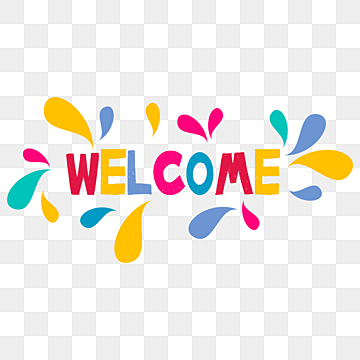 	We are honored that you have chosen to become a part of Little Humble Hearts Christian Academy. We share a small amount of your child’s life and are privileged to be given the opportunity. Our goal is to impact our students’ lives educationally, emotionally, physically, socially, and spiritually so they are provided with a strong foundation for their educational career. We look forward to working as a family to help each child reach goals that are set for them throughout their time a Little Humble Hearts Christian Academy. We strive not only to provide a challenging academic program but a secure, personal environment of care to each individual child. We hope that we can exceed all our families’ expectations and want to take this time to personally welcome your family to Little Humble Hearts Christian Academy, “Where the Heart of Learning Begins.”Included in this Welcome packet is information needed to be read, signed, and returned with the following items for your child to be enrolled in Little Humble Hearts Christian Academy. 121 FormSincerely,Ms. Okema White, CD, CDALittle Humble Hearts Christian Academy